Darwin & PalmerstonMINISTER’S FOREWORD  The Territory’s museums, galleries, libraries, and archives do more than just preserve and display artefacts, artworks, documents and photographs, and scientific specimens.They are places of creativity, innovation, and discovery – spaces for gathering, celebrating culture, knowledge and storytelling. In many of our communities they are also places of reflection and healing, even refuge.The Northern Territory Government has listened to key stakeholders who want to rejuvenate the Territory’s arts and collecting institutions, and share our stories with the rest of Australia and the world. Revitalised museums, galleries, libraries, and archives will draw more people to the Territory, creating opportunities for emerging talent and industry, new interpretations and discovery, and fresh beginnings. The Territory will reflect on the past and move forward with confidence to enliven the facilities needed to support our arts and collecting institutions. So will begin a new season of storytelling, something this region has done for tens of thousands of years.Given the strong contribution of the arts and cultural sector to the local economy, the 10 Year Museums Master Plan for Darwin and Palmerston has been established as a framework for the sector to guide investment, services and programmes over the next decade.The Plan recognises the importance of celebrating, conserving and sharing the Territory’s cultural diversity, through a sustainable network of connected and memorable places. By creating new offerings and linking existing cultural and heritage institutions in Darwin and Palmerston, the Territory will entice interstate and international tourists to our doorstep on the Arafura Sea.The Northern Territory Government cannot do this alone.We have partnered with the Australian Government, local Councils and the Charles Darwin University, to commit $200 million to the Darwin City Deal – a 10 year plan to revitalise Darwin’s city heart into a vibrant, hub of activity with inspiring attractions.The Government will also collaborate and form strategic partnerships with institutions in the public and private sector representing art, science, history and education, as well as community groups, to enhance and develop our local cultural and heritage institutions.Implementing the Master Plan will align with the Government’s 10 Year Infrastructure Plan and Darwin City Deal, to create jobs and support local businesses through infrastructure projects that will change the shape of Darwin and Palmerston.I look forward to working with the Territory’s museums sector to bring this Plan to fruition over the coming years.Hon. Lauren Moss MLAMinister for Tourism, Sport and CultureINTRODUCTIONMuseums, galleries, libraries, archives, art centres and keeping places play an important role in enhancing the livability of the local community and attracting tourists, which is why strategic investment in the arts and cultural sector is important for the Territory’s future.By looking at ways to connect, enrich and share our collection of stories, artworks, artefacts, literature, and natural specimens, the Territory can achieve wider economic and visitation benefits.The 10 Year Museums Master Plan has been informed through extensive consultation and, together with the economic, cultural and social context of the Territory, provides a guide to inform future requirements for cultural infrastructure in Darwin and also Palmerston, the fastest growing city.Investing in cultural and heritage related infrastructure supports job creation during construction and operation, while growing the broader cultural and creative industries sector.  The tourism sector, of which the cultural and creative industries are a key component, accounts for twelve percent of all employment in the Territory, and supports a range of businesses including commercial and not-for-profit creative arts businesses, institutions and museums, as well as public and commercial art galleries.The Territory’s Indigenous heritage, unique natural environment, strong military history, and multi-cultural roots, draw tourists from around Australia and across the globe.  Rejuvenating our arts and collecting institutions creates opportunities for emerging talent and industry, new interpretations and discovery, and sharing our stories with the rest of the world.The 10 Year Museums Master Plan for Darwin and Palmerston provides a strategic framework for building a sustainable network of connected cultural places for both locals and visitors to enjoy.  It addresses key priorities to grow the cultural and creative economy; increase flexibility and sustainability of our facilities; contribute to an accessible network of cultural facilities; safeguard our shared history for future generations; innovate through digital technology; and enhance livability through participation.The Master Plan identifies five catalyst projects that deliver on these priorities and will transform the arts and cultural landscape in Darwin and Palmerston.  A number of revitalisation projects are also proposed to enhance visitation outcomes and preserve our cultural assets.The target area for the Master Plan extends across the Darwin and Palmerston Local Government Areas and encompasses a wide range of facilities operated by Government and non-government organisations that showcase the vibrant, diverse, and significant culture and heritage of the Territory.The Master Plan term ‘museum’ aligns with the International Council of Museum’s definition: “A museum is a non-profit, permanent institution in the service of society and its development, open to the public, which acquires, conserves, researches, communicates and exhibits the tangible and intangible heritage of humanity and its environment for the purposes of education, study and enjoyment.”This definition includes science, history, and art museums, and also art galleries, libraries, cultural centres, and keeping places.FRAMEWORKPurposeThe Northern Territory Government and museums sector partners are committed to developing vital cultural infrastructure in Darwin and Palmerston. Identifying future needs and providing a framework to direct investment, services and programmes will support vibrant, distinctive and engaging city centres that celebrate the diverse and unique cultural experiences of the Territory. The Master Plan:recognises the value the community attaches to museums sector infrastructure and facilitiesdescribes a framework the City of Darwin and City of Palmerston can use to align economic, social and cultural goals contributing to the civic life of both citiesaligns stakeholder and community vision and aspirations, describing what could be achieved or accomplished in the short, medium and long-term futureproposes a set of principles to inform future investment decisionsarticulates strategic priorities and initiatives to provide a focus for optimising future investment and resourcing decisions.Vision	To develop a sustainable network of connected and memorable places that provide innovative and imaginative settings to preserve, share and interpret our natural and cultural heritage.PrinciplesTo guide future investment decisions for delivering a cultural network of museums sector facilities in Darwin and Palmerston, the following principles will be adopted:clarity of purpose and responsibilitiescohesion across sectors and facilities through common messages and themesconnections across cultures and ages, with both local and global outreachcollaboration and resource sharing across agencies and venuescontemporary interpretation and use of new media.Strategic PrioritiesGrow the cultural and creative economyIncrease flexibility and sustainabilityBuild an accessible network of cultural facilitiesSafeguard our shared history for future generationsInnovate through digital technology Enhance liveability through participationNTG Policy AlignmentThe 10 Year Museums Master Plan aligns with broader Northern Territory Government policy directions, including: Northern Territory 10 Year Infrastructure Plan NT Tourism Industry Strategy 2030 Northern Territory Economic Development Framework Vibrant NT: Arts and Culture in the Northern Territory 2016-2026Creative Industries Strategic PlanFast FactsPopulation NT 246,72660% live in the Greater Darwin areaIndigenous Territorians make up more than 30% of the Territory’s populationDarwin - Median age 34.Palmerston - Median age 30. Large number of families.Economic Value$2.1 billion in gross value to Territory economy annually from tourism, including cultural tourismTourism accounts for 12% of all NT employmentVisitor Experiences85% of Australian visitors with an interest in Indigenous culture believe the Territory is the best place to experience it80% Territorians attend at least one cultural venue or event each year30% Territorians visited art galleries & 38% visited museums (translates to 400 000 visits)Over 1 million visits to public libraries pa28% of all Territorians are members of a library1.8 million people visit the Territory each yearDomestic visitors account for 84% of all overnight stays32% interstate holiday visitors are interested in a cultural experience while on holiday in Territory57% international, 29% interstate holiday visitors visited a museum or art gallery in the TerritorySources:NTG Population Growth Strategy 2018-28ABS Darwin LGA 2016 statisticsABS Darwin LGA 2017 statisticsNational demand for cultural tourism in Australia report http://www.tourismnt.com.au/en/research/topical-research ABS Attendance at Selected Cultural Venues and Events, Australia, 2013-14. (4114.0)ABS Attendance at Selected Cultural Venues and Events, Australia, 2013-14. (4114.0)Tourism Research Australia, National and International Visitor Survey (2018)Tourism Research Australia, 2018 National Visitor Survey (NVS).Tourism Research Australia, NT Tourism Satellite Account (2016-17)STRATEGIC PRIORITIES1. Grow the cultural and creative economy Cultural facilities in Darwin and Palmerston offer a window into the Territory's unique cultural experiences, creating compelling reasons to immerse oneself in the Territory. Facilities and memorable experiences that tell our cultural stories in the settings in which they took place increase international appeal and strengthen the local cultural and creative economy.This can be achieved through:building a new art gallery in Darwin’s CBD and a new Larrakia Cultural Centre as launching points for deeper exploration of the Territory’s history and cultureintegrating library services provided by the Northern Territory Government, Charles Darwin University and City of Darwin into a new facility in the education and civic precinct in the Darwin CBD (subject to further consideration and planning by the relevant parties)supporting the continuation of MAGNT as the Territory’s leading cross disciplinary institution for Indigenous cultures, natural sciences, history, and artintegrating cultural experiences into the public domain to revitalise Darwin CBD, with a focus on activation and connectivity, and to complement the Territory's network of cultural institutions and Arts Trailpromoting cultural facilities to revitalise Palmerston CBD, contributing to a stronger sense of place and cultural identity promoting outdoor story-telling across Darwin and Palmerston through interpretative maps, signage, and public art, that also highlight important Larrakia cultural connectionscollaborating with Indigenous communities, non-profit organisations and other stakeholders to ensure the delivery of facilities with strong and inclusive governance and contentcreating opportunities for Indigenous participation, leadership, employment, professional development, and business through new cultural and creative facilitiesbuilding alliances between the tourism and other sectors to drive experience development and packaging opportunities for a wider variety of visitors developing business cases for new infrastructure underpinned by an economic, social, cultural, and environmental sustainability platform.  2. Increase flexibility and sustainability New facilities will be designed to be adaptable to multiple purposes. They will be flexible, family friendly, culturally safe and respectful facilities that are able to accommodate exhibitions, public programmes, events, and functions, while supporting collaborative research, and curatorial and collection management needs. This can be achieved through:embedding Larrakia heritage and language throughout the Darwin and Palmerston arts and museums network including through two-way signage, memorials and public artproviding flexible indoor and outdoor places and spaces that are culturally safe and are adaptable for multiple purposes and changing future needsproviding facilities with tropical design, landscape and green spaces that reflect Darwin’s and Palmerston’s climate and historyleveraging existing facilities and promoting staged delivery of refurbished and new facilities to improve operational sustainability and visitor accessibilityco-locating complementary cultural organisations and facilities for sustainable use of resources and to support collaborationrefreshing existing exhibits where needed and increasing available exhibition space and the number of temporary exhibitions.3. Build an accessible network of cultural facilities Greater connection and collaboration across sectors and between facilities will present a cohesive approach to arts and cultural experiences in Darwin and Palmerston. Areas of focus include governance, management, funding, content theming, events, marketing and promotion. Physical connectivity between facilities will add significant value in creating a holistic experience and unique tourist offering. This can be achieved through:fostering public, private and non-profit collaboration, partnerships and co-location in delivering facilities and experiences including with the Northern Territory Government, Councils, Traditional Owners, Charles Darwin University, and non-Government museum and cultural facilitiesidentifying innovative ways to activate streets and other pedestrian and vehicle routes between facilitiesimproving signage and wayfinding with consistency across a clearly mapped cultural networkpromoting improved physical connections between destinations with public transport links and comfortable and shaded walking and cycling pathsensuring universal access and participation of all visitors, audiences, and practitioners through accessible facilities and diverse and inclusive programmesdeveloping a Creative Industries Development Strategy as an overarching framework that fosters a collaborative culture and creative economy between museums, galleries, libraries, archives, and keeping placesensuring coordinated communication strategies to connect facilities and eventsdeveloping strategies for growing philanthropic and sponsorship support.4. Preserve our shared history for future generations The collection and preservation of artefacts, artworks, scientific specimens, literature, documents, and oral histories is key to capturing the multiple perspectives and diverse cultural and natural stories of Darwin and Palmerston. Safeguarding memories, heritage and knowledge across sectors and places is vital to ensure future generations engage in the culture and environment of Darwin and Palmerston and can access the continuum of history in the Territory.This can be achieved through:capturing multiple perspectives in delivering contemporary stories of Darwin and Palmerston to engage future generationsproviding environmentally controlled storage facilities for preserving and safe-keeping of cultural and scientific collections and archives and digital data collected by public, private and non-profit organisationssupporting collections management and conservation trainingensuring Indigenous communities are engaged in the management, interpretation, and display of cultural collectionsproviding an improved public interface for local collectors and producers to access advice and information.5. Innovate through digital technology Technology plays an important role in delivering the 10 Year Museums Master Plan.Virtual communication of stories and content are becoming an essential part of the cultural experience. Centrally located portals will provide access to digital databases of facilities in the museums network. Innovative use of technology will help engage inter-generational audiences and provide spaces for youth to engage socially in both a physical and virtual environment.This can be achieved through:embracing digital and virtual means of Territory story telling in Darwin, Palmerston and beyond to provide diverse and innovative ways to experience and participate in cultural lifecreating a digital gateway that provides access to organisations across the museums sectordelivering seamless digital platforms to improve audience experiences, programme delivery, audience reach, and the collecting, preserving and sharing of physical and digital collectionsusing technology to improve connection and interaction with and between communities and cultural institutionsproviding digitally rich social and learning environments for youth to engage with cultureproviding training and skills development in digital technology for Territorians to support engagement in cultural activities and employmentfostering mutually beneficial connections between the technology industry and arts and culture practitionersexpanding digital opportunities to purchase Northern Territory cultural experiences in collaboration with tourism operators.6. Enhance liveability through participation There is consistent international evidence that social capital is developed by encouraging creative participation in the community, and that investment in culture and arts can deliver significant economic returns. Affordable and accessible participatory activities across the museums sector will enhance the community’s opportunities to participate in the cultural life of Darwin and Palmerston throughout the year.This can be achieved through:offering a range of experiences and immersions that support personal connections, participation and lifelong learning increasing repeat and local visitation to our cultural institutions with a regularly refreshed calendar of exhibitions, festivals, and other cultural eventsembracing and engaging culturally diverse audiences through visitor experiences developed from shared stories and multiple perspectives fostering community participation and two-way learning in the development of exhibitions and public events and increasing the number of these that are produced and delivered by Indigenous peopletelling more locally and nationally significant stories that showcase the uniqueness of the Territory’s history, multiple cultures, and environmentenhancing the Territory’s reputation for delivering quality Indigenous cultural experiences by enabling greater inclusion of Larrakia history and culture and ensuring Indigenous stories are told by Indigenous peopleoffering more diverse experiences for children, families, and seniors, and supporting entertainment and recreation options for young adultspromoting cultural facilities and settings as entertainment, meeting and community venuesactivating the CBD through our cultural institutions and their public programmessupport promotion of Darwin as a pilgrimage destination for Australian military history.Darwin and Palmerston FacilitiesLarrakia Cultural Centre (new facility)Art Gallery in CBD (new facility)Integrate library services to Darwin CBD education and civic precinct (new facility)Museum and Art Gallery of the Northern TerritoryCity of Darwin and City of Palmerston LibrariesNorthern Territory Archives ServiceDurack Community CentreFannie Bay GaolDefence of Darwin Experience and the Darwin Military MuseumNorthern Centre for Contemporary ArtDarwin Aviation MuseumTactile Arts Contemporary Craft Studios and Art GalleryCharles Darwin University GalleryCharles Darwin University Nursing MuseumNorthern Territory Police Museum and Historical SocietyRoyal Flying Doctor Service Darwin Tourism FacilityLyons CottageMotor Vehicle Enthusiasts Club NT (Qantas Empire Airways Hangar)World War II Oil TunnelsNorthern Territory Chinese Museum and TempleBurnett HouseRoadmaster’s House MuseumGoyder Square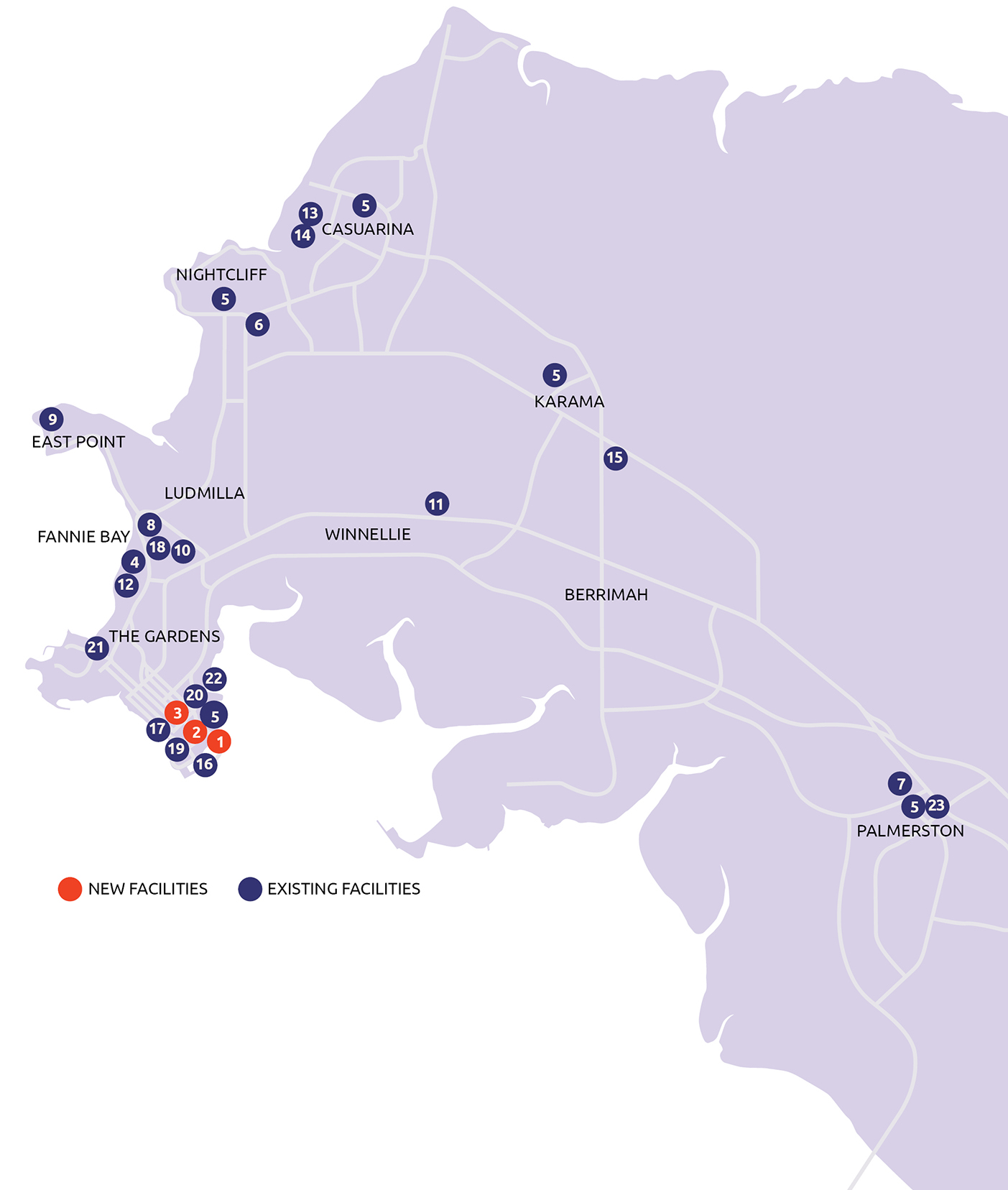 CATALYST PROJECTSCatalyst projects have the potential to redefine the local arts and culture landscape.  These projects are integral to delivering on the Master Plan’s strategic priorities and enabling key infrastructure needs to be met by existing and new cultural facilities, and were further reinforced through community consultation. Catalyst projects that are ongoing or in the planning phase are allocated to the short term (2019-2021).  *Strategic Priorities1. Grow the cultural and creative economy2. Increase flexibility and sustainability3. Build an accessible network of cultural facilities 4. Safeguard our shared history for future generations5. Innovate through digital technology6. Enhance liveability through participationLarrakia Cultural CentreThe rich culture, heritage and identity of the Larrakia people, the Traditional Owners of Darwin and its surrounds, will be celebrated at a purpose-built Larrakia Cultural Centre in the Darwin CBD.Developed by the Larrakia Development Corporation, the Centre will:preserve and celebrate ancient and contemporary history, including the Larrakia contribution to land rights, native title, and the Darwin communityshowcase the linkages with other Indigenous groups and their contribution to the history and culture of the Larrakia people and Larrakia countryteach and promote the Larrakia language, history and cultureprovide commercial and creative spaces for local Indigenous artists and craftspeople incorporate commercial and retail space to sell Territory made Indigenous artworks and other items.The Larrakia Cultural Centre will be located adjacent to a significant Larrakia sacred site, the resting place of the Larrakia spiritual ancestor, Chinute Chinute.  The Centre will aim to be a unique and culturally significant tourism attraction at the Top End of the Northern Territory Arts Trail, and will be linked closely to other significant Larrakia sites with new wayfinding links and signage to draw visitors through the city, creating opportunities to learn about and interact with Larrakia culture. A Larrakia Host programme will be developed to promote Larrakia culture to tourists, visitors and local residents.The construction and operation of the Centre will boost employment opportunities for Territorians, while contributing to the social and economic development of Darwin. Art Gallery in Darwin CBDA strong desire for more contemporary art exhibitions and regularly updated travelling exhibitions and education activities emerged during consultation for the 10 Year Museums Master Plan. This included community aspirations to visit a greater variety of exhibitions in modern facilities that provide exciting, interactive, and high quality indoor and outdoor experiences that celebrate the awe-inspiring backdrop of our Territory stories. Some of the Northern Territory’s most significant and diverse art, cultural, and natural sciences collections are managed and shared by the Museum and Art Gallery of the Northern Territory (MAGNT). These collections are outgrowing the physical limitations of the MAGNT Bullocky Point facility and there is increased demand for more gallery, education and public art spaces to showcase them.To meet these challenges and to encourage increased visitation, a new art gallery will be built in Darwin’s CBD. This facility will become an iconic tourist destination, a hub for cultural exchange and a place to showcase prestigious Australian and international exhibitions.  With the potential to host world-leading contemporary dialogues between and across Indigenous, non-Indigenous, and Asian art, the gallery will display more of the Territory’s unique art collections, providing not only strong connections to other cultural sites in the Darwin area, but will also be a gateway to art and culture across the Territory.The gallery will provide dedicated spaces for learning, creativity, and skills development, with green outdoor areas which will offer more opportunities to participate in stimulating and vibrant arts programmes, special events and festivals. Local businesses will benefit from related retail opportunities at the gallery and the surrounding area, including increased foot traffic between the Darwin Waterfront and the CBD.Break out quote:“Culture and art are vibrant, dynamic and visible throughout our cities.” Comment from a community member”MAGNT Bullocky Point Master PlanDeveloping a new art gallery in Darwin’s CBD provides an opportunity to revisit and reshape the future direction and development of the MAGNT Bullocky Point facility. Sitting on the edge of the Arafura Sea, MAGNT is the Territory’s foremost museum and gallery attraction, showcasing the Territory’s stories and attracting more than 315 000 local, interstate and international visitors, and 60 000 online users a year.  MAGNT also delivers services through other cultural attractions in Darwin, including Fannie Bay Gaol on East Point Road, Lyons Cottage on the Esplanade, and the Defence of Darwin Experience at East Point. In Alice Springs, MAGNT manages the Museum of Central Australia (incorporating the Strehlow Research Centre) and Megafauna Central. The Bullocky Point site is the venue for the renowned and respected Telstra National Aboriginal and Torres Strait Islander Art Awards each year.  MAGNT is known for its nationally and internationally significant collections of Indigenous art and culture, Australian art, Asian and Oceanic art and material culture, Northern and Central Australian history, and marine, earth and terrestrial sciences. The museum fosters a wide field of experts in a range of related disciplines and enables access to collections for research, exhibitions, interpretive programmes, loans to other institutions and publication. MAGNT plays an important role in engaging with Traditional Owners and their communities to repatriate ceremonial sacred objects and human remains from national and international institutions back to the Territory.  MAGNT was constructed at Bullocky Point in 1981.  Since then, investment in the physical infrastructure at the site has included building the Maritime and Flinders Gallery in 1992, a new wet store in 2000 to house its zoological reference collection, and works in 2015 to upgrade and replace the ventilation and air-conditioning system, which were completed in 2019. A master planning exercise will engage with the MAGNT Board, stakeholders, and the community, to explore opportunities at the Bullocky Point site.The MAGNT Bullocky Point Master Plan will consider:the relationship and role of the MAGNT Bullocky Point site to the new art gallery in the CBD and MAGNT venues in Darwin and Central Australiatransitioning and refocusing experiences and programmes delivered at the Bullocky Point site to a more focused cross-disciplinary suite, relating to the natural sciences, social history of the Territory, and other key strengths of MAGNT’s collections and areas of expertise opportunities to further develop the site as a major tourism attraction in Darwin, taking advantage of its waterfront location and providing unique visitor experiences, programmes, and activities for locals and touristspotential linkages and collaborative initiatives with precinct neighbours such as the George Brown Darwin Botanic Gardens, and the new Science, Technology, Engineering, Arts and Mathematics (STEAM) Centre at Darwin High Schoolpartnerships, connections and collaboration with other cultural institutions locally, nationally and internationally, such as the Charles Darwin University, the Northern Territory Herbarium, Northern Territory and Australian Government agencies, other science and technology institutions, and the corporate and philanthropic sectorinfrastructure needs that will underpin the future role and direction of the MAGNT Bullocky Point site and the experiences and programmes it will deliver.Break out quote:“Local innovation and creativity is nurtured through Darwin’s arts and culture and promoted through our museums, galleries, libraries and arts centres.” Comment from a community member”Two Great Cultural Facilities - MAGNT and the new Art Gallery in Darwin CBDIn the Territory, we’ve always been curious achievers and creators.We marvel at this land, alive and inspiring, and embrace our shared histories and tradition.Since 1981, we’ve told many of our stories at the Museum and Art Gallery of the Northern Territory at Bullocky Point.It has been a place where we store cultural and natural treasures – a collection of more than 1.2 million objects.It has been a place to celebrate the Territory’s trailblazers, artists, and historians and their knowledge, innovative thinking and inspiration.It has been a place for people to remember past events, both the beautiful and the destructive.For almost 50 years, the Museum and Art Gallery has curated and researched our cultural and scientific collections and given us wonderful exhibitions and other shared experiences.Now, it’s time for us to reimagine the Museum and Art Gallery.The Northern Territory Government has heard that the Museum and Art Gallery is only able to display a fraction of its immense museum collection.That’s one of the reasons a new home for art will be established in Darwin, to be located in the CBD.This will become a new home for artistic and cultural activity, and a place to inspire a new breed of big thinkers.The Northern Territory Government’s vision is for Darwin to showcase two great cultural facilities, each with its own unique story to tell. A story which is unrivalled, authentic and inspiring.An art gallery AND a museum. After all, we’re not bound by tradition, we grow from it.Integrated library in a Darwin CBD education and civic precinctA feature of the Darwin City Deal will be a new education and civic precinct in the Darwin CBD.While the centrepiece for the precinct will be a dynamic new city campus for Charles Darwin University (CDU) to promote Darwin as a centre for excellence in education, a new integrated library is proposed to house collections held by the Northern Territory Government, CDU and the City of Darwin.Northern Territory LibraryThe Northern Territory Library, currently located on the ground floor of the Northern Territory Parliament building in Darwin, is the major public research library of the Territory and enables the community and visitors to discover, create and share Territory stories. It receives nearly 80 000 visitors onsite and 340 000 visitors online every year.The Library comprehensively collects, preserves and makes accessible the documentary heritage of the Northern Territory in printed and digital form, including books, journals and magazines, newspapers, photographs, maps, letters and diaries, organisational and personal archives and ephemera. The Library promotes these collections through a wide range of events and exhibitions, including education programmes, talks, book launches, storytelling and film screenings, and supports the development of new work about the Northern Territory through a range of awards and programmes. In July 2018, the Library launched A Territory Story, a new permanent exhibition showcasing the people, places, and events that have shaped the Territory. The exhibition provides a new attraction in the heart of Darwin CBD and complements the cultural and historical offerings at MAGNT and the Defence of Darwin Experience. The Northern Territory Library plays a central role in supporting the Territory’s public library network, working in partnership with local governments to fund and deliver library services for all Territorians.  It provides print and digital library collections, and digital library infrastructure including a Territory-wide library management system and Wi-Fi connectivity to 46 remote communities. Library visits across the Territory exceed one million, with libraries serving culturally and linguistically diverse communities. Charles Darwin University LibraryThe CDU Library provides services to staff and students located across Australia and the world and is primarily accessed online, with physical libraries at CDU locations in Casuarina, Palmerston, Alice Springs and Sydney. More than 200 000 people visit the libraries in person across these locations each year. The Library supports the university’s high-quality education and research programmes through innovative access to scholarly resources, cultural collections, learning facilities, training, and a range of tailored library and research services. The CDU Library’s Arafura Research Archive and library special collections hold a range of published and unpublished materials relating to Northern Australia and East Timor, as well as the Living Archive of Aboriginal Australia, a digital archive of endangered literature in the Indigenous languages of the Northern Territory.  City of Darwin LibrariesCity of Darwin libraries are located at the Civic Centre in Darwin’s CBD, Casuarina, Karama, and Nightcliff. Operated by the City of Darwin, they offer an extensive range of programmes and events to engage, support and educate the community.An integral part of the community, the libraries collectively offer a range of activities, seven days a week including access to eBooks, online newspapers and other resources. The libraries bring families, young children, seniors and students together through programmes of live music, story time for babies and children, homework and cinema clubs, English language learning programmes, community legal services and digital literacy training.As part of the Darwin City Deal, the co-location of the Darwin City Library with NT Government and CDU libraries in a new CBD civic and education precinct is proposed, subject to further consideration by the three partners.  The new integrated library facility would fulfil the existing aspirations of these key libraries for a more prominent location with improved climate controlled storage and a sharing of resources.  Additional needs include improved digital access to collections, new exhibition spaces, and the provision of space for early childhood activities. Break out quote:“Our children find interest and excitement in exploring our museums, galleries and libraries that use innovative media to engage with young people.” Comment from a community memberTerritory Arts Trail – Darwin and Palmerston routeThe Territory Arts Trail is a significant initiative to connect the Territory’s art and cultural attractions to create a rich, distinctive and unforgettable experience for visitors.  The Arts Trail will help attract more visitors to the Territory, which will provide valuable economic, social and cultural benefits to our communities.  The initiative creates jobs through the construction and upgrading of existing art galleries, art centres, and other cultural facilities, further boosting the sustainability of these organisations.The first stage of the Arts Trail showcases tourism-ready arts and cultural experiences, with the Darwin and Palmerston routes including attractions such as the Museum and Art Gallery of the Northern Territory and a range of other independent museums, galleries and arts centres, and also events such as the Telstra National Aboriginal and Torres Strait Islander Art Award, the Darwin Aboriginal Art Fair, and the National Indigenous Music Awards.Specific criteria ensure that experiences on the Arts Trail are of high quality and adhere to industry standards and guidelines.  The Arts Trail campaign will continue to grow as more organisations and events qualify and become visitor ready.  On the Darwin and Palmerston route of the Arts Trail, this will include new attractions such as the art gallery in Darwin’s CBD and the Larrakia Cultural Centre. Break out quote: “There are many connected journeys of discovery that can be navigated from Darwin’s city centre out to our many museums, galleries and libraries.” Comment from a community member“Everyone is encouraged to join in – to learn, to explore and discover, to create and to celebrate at the many cultural venues across the city.” Comment from a community memberREVITALISATION PROJECTSIn Darwin and Palmerston, there are a wide range of museums sector facilities operated by Government and non-government organisations that showcase the vibrant, diverse, and nationally and internationally significant culture and heritage of the Territory.  They are a significant driver to the Territory economy in terms of tourism, employment, education, knowledge and artistic development. They capture and share stories of the past and present, informing, shaping, and interpreting our cultural identity. During consultation with stakeholders, operators of these facilities expressed ideas and aspirations for infrastructure projects and improvements that would support and enhance their capacity to provide experiences to Territorians and visitors.  Details of these facilities and aspirations of the operators are outlined in Appendix A. Although aligned with the 10 Year Museums Master Plan’s Strategic Priorities for Darwin and Palmerston, these projects are not confirmed as they require additional work to further scope them, identify funding and confirm scheduling priority.Potential revitalisation projects are identified in the medium term (3-5 years) or longer term (6-10 years) as they are at differing levels of maturity and many are unfunded. They represent potential projects for future investment either by varying levels of government or the private sector. * Strategic Priorities1. Grow the cultural and creative economy2. Increase flexibility and sustainability3. Build an accessible network of cultural facilities4. Safeguard our shared history for future generations5. Innovate through digital technology6. Enhance liveability through participationStorage facility upgrades Our cultural collections are an asset for the future with most intended to be held in perpetuity.  They grow and change over time, as do standards for their best possible care, so the requirement to expand and improve collection storage is an ongoing responsibility.  Good quality storage of our collections not only preserves and protects them, but improves access to them, which ensures better use of them by our institutions and communities in exhibitions, research, and educational activities. Upgrading existing storage infrastructure or building new facilities for the Territory’s cultural collections and related digital data is critical to ensuring their preservation and enhancing their accessibility.Display and interpretation renewalDisplays and exhibitions provide visual and intellectual access to our collections, and are an important learning experience for our schools, families, and broader community.  Exhibitions and related public programming inspire open dialogues about new ideas and key issues in our community, and offer important opportunities for two-way sharing of knowledge and partnerships with communities. Ensuring that our collections continue to deliver these benefits can be achieved with collaborative strategies and inclusive approaches for refreshing the display and interpretation of our cultural collections and increasing the number of spaces available for exhibitions. Environmental and energy system upgradesMaintaining appropriate environmental conditions is critical to preserving our cultural collections on display and in storage, and is also important for ensuring the comfort of visitors to our cultural institutions.  Identifying the climatic and energy needs of the Territory’s museums sector facilities and exploring strategies for addressing them, is key to protecting our collections and improving the experience of our visitors.Disability access upgradesOur cultural institutions must be accessible to all Territorians.  We must strive to ensure people living with disability can connect to the physical and online spaces of our museums sector facilities, including buildings, digital services, collections, exhibitions, and public events and activities.Outdoor cultural space enhancementsCreatively utilising outdoor spaces provides cultural institutions with opportunities to make connections between their collections and the landscape outside, bringing new audiences and generating revenue.   Stakeholders have highlighted requirements for outdoor spaces that are adaptable to multiple purposes, seasonal use, and changing future needs.  Outdoor events and functions also require technological capability, adequate security, and environmental measures.  Identifying opportunities to upgrade and enhance, or develop new, outdoor cultural spaces can address these needs.Indoor community spaces and library enhancements Museums, galleries, libraries and other cultural institutions provide indoor spaces for study, training, and access to digital and other services. Often these are spaces where community members engage in dialogue with each other and the institution, and where an institution delivers programmes that support its social responsibilities.  A range of opportunities exist for enhancing existing, and providing new, indoor community spaces and library services.Learning and discovery space enhancementsVibrant discovery spaces in our cultural institutions encourage children and families in particular to engage with collections in a way that stimulates learning, practical problem solving, creative innovation, collaboration, and play.   Developing purpose built collection-centred and flexible learning and discovery environments will support kids and families to participate in workshops, exhibits and talks in these spaces. Wayfinding and site interpretation upgradesA variety of physical and digital approaches exist for developing better discovery of, and closer connections between, our museums sector facilities.  Potential foci include linking related stories (such as experiences of World War II history) and improving physical access between cultural sites in Darwin and Palmerston.Digital infrastructure improvements Seamless digital platforms improve audience experiences, programme delivery, audience reach, and the collecting, preserving and sharing of our physical and digital collections.  Digitally rich social and learning environments support youth engagement with culture and provide training and skills development to facilitate their engagement in cultural activities and employment. A coordinated approach between museums sector operators is needed for delivering digital platforms and digital connectivity across facilities, as well as for improving digital storage and access.  APPENDIX A: CONSULTATION SUMMARYConsulting for the 10 Year Museums Master PlanTo understand the future needs of the Territory’s museums sector, the Northern Territory Government consulted the creators and thinkers of the community and the operators of the museums sector’s facilities to better understand the community’s aspirations for the future of the sector.The 10 Year Museums Master Plan Engagement Strategy offered a range of ways for people to share their vision for refreshing and connecting our cultural places, taking into account the diverse backgrounds of the people of Darwin and Palmerston and the variety of interests within the cultural landscape.  People were encouraged to participate by providing feedback through meetings, or online through a ‘have your say’ digital programme, or by attending drop-in sessions in Palmerston, Casuarina and Darwin.The objective of the engagement was to:acknowledge the views and suggestions of the people who are passionate about our culture, heritage industry, and community, and provide the opportunity to affirm, revise and add to previous consultation outcomesoffer a range of platforms for the community to comment on existing and proposed infrastructure, to identify key needs, opportunities and gaps, and to inform the strategic framework for enhancing existing, and creating new, museums infrastructureprovide input into the vision, aspirations and principles of the Master Plan.This dynamic feedback shaped the development of the Master Plan, including identifying issues, priorities and actions for consideration. What we heardDuring the consultation process, opportunities and key issues and were identified for providing future museums infrastructure in Darwin and Palmerston. Compelling and consistent themes and issues raised by people who engaged in the consultation were used to determine the Master Plan’s Strategic Priorities. Feedback received during the consultation showed that the 10 Year Museum Master Plan must ensure that museums sector facilities and products meet the needs of modern day tourists, as well as Territorians. A key priority voiced by respondents was to improve experiences within Darwin’s CBD as a catalyst to link other cultural and activity hubs.Planning and investment in multi-purpose spaces, and enabling more sharing of cultural experiences and stories, were identified as critical elements to support the strategic investment in infrastructure for museums, galleries, libraries, archives and keeping places.Several respondents also voiced a preference to enhance existing facilities, such as the Museum and Art Gallery of the Northern Territory at Bullocky Point, which was regarded as having untapped potential to leverage its unique coastal location. Providing greater variety and flexibility to host a range of exhibitions and visitor experiences within new cultural facilities and through new technology were also identified as key priorities.The strategic priorities developed through the consultation feedback were used to inform the identification and priority level of Catalyst and Revitalisation projects.APPENDIX B: POLICY ALIGNMENTThe 10 Year Museums Master Plan aligns with broader Northern Territory Government policydirections, including:Northern Territory 10 Year Infrastructure Plan– outlining infrastructure planning, prioritisation and investmentNT Tourism Strategy 2030– uniting efforts across the public and private sectors, with priorities and actions targeted towards shifting current performance of the tourism sector in the Northern Territory to one of sustainable growthNorthern Territory Economic Development Framework– building and revitalising cultural infrastructure to create jobs and diversify economic growth and improve the liveability of the Northern Territory, including the co-development with industry of a Creative Industries Strategy to grow the economic contribution of the creative industries sectorVibrant NT: Arts and Culture in the Northern Territory 2016-2026– setting out priorities to support a thriving, imaginative and innovative creative economyCreative Industries Strategic Plan– currently under development with the creative industries sector, the plan will provide an overarching framework to drive economic growth and unlock the potential of the sector to make a greater contribution in the NT.Other Territory plans that have also informed the Museums Master Plan include:City of Palmerston Arts Strategy 2016 - 2021Connected Communities: Vision for Northern Territory Public Libraries 2017-2023Darwin City Centre Master PlanDarwin City DealDigital Territory StrategyNorthern Territory Population Growth Strategy 2018-2028Planning for a Vibrant FutureMore informationDepartment of Tourism, Sport and Culturet: 	08 8999 8906e: 	MuseumsMasterPlan@nt.gov.auw:	www.creativeeconomy.nt.gov.auDocument titleContact detailsDepartment of Tourism, Sports and CultureApproved bySusan KirkmanDate approved5/9/2019Document reviewTRM numberProjectProspective ContributionProspective ContributionProspective ContributionProspective ContributionProspective ContributionIndicative ScheduleIndicative ScheduleIndicative ScheduleStrategic Priorities*ProjectAGNTGLGCDUPRIVShort Term2019-21Medium Term(3-5 years)Longer Term(6-10 years)Strategic Priorities*Larrakia Cultural Centre Provide a new cultural facility to acknowledge and celebrate the historical and ongoing contribution of Larrakia culture123456Art Gallery in Darwin CBDProvide a new gallery space to  showcase MAGNT’s art collections and significant national and international travelling exhibitions123456MAGNT Bullocky Point Master Plan Provide a new direction and enhanced visitor experience for the MAGNT Bullocky Point site to be informed by planning for the new art gallery in Darwin CBD 123456Integrate library services to Darwin CBD education and civic precinct Provide a new integrated library to house existing Northern Territory Government, CDU and City of Darwin libraries123456Territory Arts Trail - Darwin and Palmerston routes Upgrade infrastructure and provide connections between art and culture sites, centres, and events to increase visibility and visitation1346ProjectsProspective ContributionProspective ContributionProspective ContributionProspective ContributionProspective ContributionIndicative ScheduleIndicative ScheduleIndicative ScheduleStrategic PrioritiesProjectsAGNTGLGCDUPRIVShort Term(2019-21)Medium Term(3-5 years)Longer Term(6-10 years)Strategic PrioritiesStorage facility upgrades Provide improvements to preserve physical and digital cultural collections for the use of current and future generations24Display and interpretation renewalRedevelop existing displays and develop new display spaces to improve the visitor experience1256Environmental and energy system upgradesProvide systems for people and collections to reduce costs and meet conservation and climate control requirements24Disability access  upgradesFacilitate visitor access through compliant  cultural facilities36Outdoor cultural space enhancementsEnhance existing and provide new attractive and flexible outdoor settings for programme delivery 136Enhancements to indoor community spaces and library services Enhance social interaction, study, and digital literacy through upgrades and provision of new indoor community spaces and library services26Learning and discovery space enhancementsEnhance learning and exploration through stimulating and interactive collection-centred learning spaces.1256Wayfinding and site interpretation upgradesEnhance capacity to explore a network of cultural facilities in Darwin and Palmerston through new and improved wayfinding and interpretation136Digital infrastructure improvements Ensure cultural collections are discoverable, accessible, and re-usable in multiple contexts by facilitating access to, interpretation, and use of, cultural collections12356FacilityOpportunities and aspirationsCity of Darwin and City of Palmerston LibrariesLibraries improve early childhood literacy, build a family reading culture, develop digital skills, enable access to eGovernment services, preserve and celebrate local culture and heritage, and provide space, support and technology for small businessCity of Darwin Libraries host 500 000 visitors to libraries in Casuarina, Darwin City, Karama and Nightcliff:Visitors borrow books, robots and use a 3D printer, with free Wi-Fi access, computers, printing and scanning services, and a vast array of programmes for children, youth and seniors including story time, coding, book club and other activitiesCity of Palmerston library receives 170 000 visits per year:People have access to eBooks, eAudio, eMagazines, anime and manga comics, free Wi-Fi, computer and photocopier access and meeting facilities for hireProgrammes include Lego Club, Gadgets and Games Club, drop in computer sessions, homework groups and school holiday programmesContemporary library facilities are needed in Darwin and Palmerston to meet growing population demands and the needs of flexible community programming spaces, study places, technology training and support and access to digital servicesRelocate Darwin City Library to the new Darwin CBD education and civic precinct with the Northern Territory Library and Charles Darwin University (as part of the City Deal project)Upgrade the library at NightcliffNorthern Territory Archives ServiceCollects, preserves and facilitates access to government and community archive collections that are significant to the TerritoryCollections include original records, photographs, oral history interviews, maps, plans, building designs, Government records and journals dating back more than 100 yearsCommunity archives contain images, documents and voices from every decade and regionCo-located with the National Archives of Australia at the Northern Territory Archives Centre in Millner, it allows access to Northern Territory and Australian Government archival collectionsAttracts around 630 interstate and overseas researchers to conduct historical research each yearDevelops and delivers exhibitions and public talks on-site an on radioOver past five years extensions and upgrades have increased space for storage, staff and visitorsProviding improved digital infrastructure to facilitate the access, interpretation, and use of collections Integrating with the new Darwin CBD civil and education precinct, which includes the Northern Territory Library, as part of the Darwin City Deal projectProviding new wayfinding signage Palmerston community spacesPalmerston needs multi-purpose spaces to bring the community togetherLimited indoor and outdoor venues for arts and culture in Palmerston CBDCommunity needs identified in a cultural audit as part of the City of Palmerston Arts Strategy 2016 – 2021Redeveloping Palmerston Library services to meet a growing populationDeveloping and activating Goyder SquareRepurposing Durack Heights Neighbourhood Centre into a Community and Cultural CentreDevelop a community art hub and gallery Developing dedicated outdoor cultural spaces and a cultural trailFannie Bay GaolA declared heritage place recognised for its historical and architectural significanceOperated as Her Majesty’s Gaol and Labour Prison from 1883 – 1979Self-guided facility managed by MAGNT, with over 12,000 visitors annuallyHosts annual Behind the Wire exhibition where prisoners exhibit their art to the publicMajor restoration to protect historical integrity and open it to sea views and breezes undertaken in 2018Improving wayfinding to the site and strengthening connections with the Fannie Bay foreshore and East Point Road, the site of the first NT aircraft landingProviding improved digital infrastructure to facilitate the access, interpretation, and use of cultural collections Constructing a visitor and reception centre to deliver interpretative displays, exhibitions and eventsDefence of Darwin Experience and the Darwin Military MuseumCo-located at East Point, they are a key pilgrimage destination for the Territory and Australia’s military historyHosts more than 80 000 visitors per yearDefence of Darwin Experience opened in 2012 as an interactive exhibition of the Territory during World War IIDefence of Darwin Experience facility and grounds operated by the Royal Australian Artillery Association (RAAA) on behalf of MAGNTDarwin Military Museum is a heritage listed site founded by the NT RAAA in mid-1960s and houses WWII concrete gun emplacements and chronicles Australia’s involvement in international conflicts from the Boer War to the present dayRefreshing the appearance and content of the interpretive displays Upgrading key infrastructure including air-conditioning and energy systems to meet collection care requirementsImproving public amenities including disability access and the existing caféCreating outdoor spaces for public activitiesProviding better wayfinding and interpretive signage to connect the facility to other cultural and war history sites in Darwin and PalmerstonProviding improved digital infrastructure to facilitate access to, interpretation, and use of cultural collectionsDarwin Aviation Museum Accredited tourism attraction depicting the aviation history of the TerritoryHosts more than 30 000 visitors annuallyOperated by the Aviation Historical Society of the Northern TerritoryFeatures military and civil aircraft, displays, rare photographs and a library collections with documents and film footageExhibition includes a Spitfire, B-52 Bomber, Japanese Zero fighter and Royal Australian Air Force Mirage jetRefreshing the content and the design of interpretation and exhibitsUpgrading air-conditioning and energy systems to meet collection care requirementsImproving collection storageCreating a dedicated space for hosting public events and activitiesCreating a closer connection between the museum and related cultural sites including the Royal Flying Doctor Service and Bombing of Darwin Harbour Tourism Facility, and the Defence of Darwin ExperienceImproving disability accessNorthern Centre for Contemporary Art (NCCA) Incorporated association with a charter to develop, promote and present contemporary visual artOperates a gallery at Parap Shopping Village providing art experiences for locals and tourists and exhibition and development opportunities for Territory artistsUp to 10 000 visitors to NCCA exhibitions per annumProviding climate controlled facilities to better protect artworks on display and in storageBuilding a purpose-built gallery to accommodate a range of temporary exhibitions Providing dedicated studios for artists, to nurture creative talent and foster greater dialogue between artists Exploring a partnership with the City of Palmerston to provide a dedicated art galleryTactile Arts Contemporary Craft Studios and Art Gallery (Tactile Arts)Supports emerging and established artists and craftspeople Located on MAGNT Bullocky Point groundsEngages with an audience of 19 000 each yearHosts a changing exhibition programme, workshops, craft fairs and artist-in-residence programmeOperates a retail gallery in Parliament House, DarwinDeveloping a modern, comprehensive and fully equipped arts centre to expand limited space and exposureRefurbishing and expanding existing exhibition and studio spacesDeveloping external spaces for public activities, including installing a cafeCharles Darwin University GalleryBased at CDU Casuarina campus the gallery maintains and develops a permanent visual art collection for its student body, staff and community as a resource for teaching, learning, research and enjoymentPermanent collection of approximately 3000 works of art by Australian Indigenous, non-Indigenous and Southeast Asian artistsCollection of approximately 1000 limited edition prints by Indigenous artists of national and international significanceAttracts 4500 visitors each yearHosts touring and curated exhibitions and a programme of talks and panel discussionsHome to Salon des Refusés, a companion exhibition to the annual Telstra National Aboriginal and Torres Strait Islander Art Awards at MAGNTImproving visibility and accessibility Potential relocation of gallery as part of CDU campus relocation to CBD education and civic precinctProviding new and enhanced learning and discovery spaces Providing new wayfinding signage Providing improved digital infrastructure to facilitate access to, interpretation, and use of cultural collectionsStronger collaboration with other collecting institutions on programming and collection developmentCharles Darwin University Nursing MuseumCurrently based at CDU Casuarina campus, the Museum preserves and promotes nursing practice and heritage with a focus on the Territory and WWIIComprises an extensive collection of artefacts, historical photographs, instruments and memorabilia Staffed by volunteers and is a valuable resource for understanding NT nursingImproving digital documentation and online access to collectionImproving collection preservation and management Improving visibility and accessibility of the collection Northern Territory Police Museum and Historical Society Documents and shares the history of the Northern Territory Police ForceCollection includes a range of items used in the police force, oral history recordings, photographic collections and archival documentsLocated at the Peter McAulay Centre, BerrimahManaged by volunteers to conserve and preserve the collection, it is not open to the general publicContinuing to preserve and conserve the collection in its current locationLyons Cottage Built in 1925 on the Esplanade in Darwin’s CBD as a company engineer’s residence for the Eastern Extension Australasia and China Telegraph Company Limited during construction of the Australia to United Kingdom telegraph lineDeclared heritage place with a unique English colonial architecture design Operated by MAGNT and leased to Aboriginal Bush TradersHosts 8000 visitors a year through its retail shop and bush tucker café and function facilitiesUpgrading and enhancing outdoor spaces for functions and performancesMaintaining the heritage value of the siteImproving the thermal comfort of the buildingImproving marketing and connectivityProviding new and enhanced learning and discovery spaces Providing new wayfinding signage and interpretation Motor Vehicle Enthusiasts Club NT (QANTAS Empire Airways Hangar) Built in Parap in 1934 for QANTAS Empire Airways Limited, it is a declared heritage placeHouses the Motor Vehicle Enthusiasts Club NT which has approximately 600 membersThe hangar is used to store and display the Leo Izod collection, and items from the collections of MAGNT, the NT Police Museum, and Charles Darwin University. The hangar is also used for the restoration and repair of the Club’s and members’ historical vehicles and machineryDisplays include the story of the hangar’s early aviation history and a range of vehicles (e.g. the 1885 Steam Engine ‘Sandfly’) and the largest collection of stationary engines in the TerritoryHosts approximately 8000 visitors per yearImproving environmental conditions for visitor comfort Refreshing existing interpretation and exhibitsProviding new wayfinding signage to the hangarWorld War II Oil Tunnels Built during WWII on Kitchener Drive in the original Darwin Wharf Precinct to hold fuel oil secure from aerial bombardmentOpened as a tourist attraction in 1992Features photographs and displays describing the history of the tunnels and Darwin in WWIIManaged by Darwin Tours and promoted for function and event hireNew contemporary interpretation installed at the tunnels to explain construction of the tunnels and difficulties faced by Allied Works Forces Providing disability access and a service entrance to the site to support public eventsUpgrading security and flood mitigation at the siteDeveloping augmented reality application to the enhance visitor experience Providing improved digital infrastructure to facilitate visitor access to the sitePublishing a book for visitors about the site’s history Royal Flying Doctor Service Darwin Tourism Facility Opened at Stokes Hill Wharf in 2016 as an immersive experience about service history since 1939 and the bombing of Darwin Harbour in 1942Features holograms, virtual reality and other narrated multimedia and static displays, including a replica Japanese Zero aircraft and flying boatHosts approximately 50 000 visitors visit per annumBuilding a relationship with the Defence of Darwin Experience at East Point to create a connected war experience for visitorsImproving the building’s accessibility standardsNorthern Territory Chinese Museum and TempleExplores the Chinese contribution to the development of the Northern TerritoryOwned and operated by the Chung Wah Society of the Northern Territory and located at its Woods Street headquarters in DarwinOpen to the public and hosts up to 2000 visitors a yearExhibits artefacts, historical items, a model of Darwin’s old Chinatown, and photographic and written histories of major Darwin Chinese familiesCollections are accessible for research Refreshing existing interpretation and exhibits (in dual language)Upgrading air-conditioning and energy systems to meet collection care requirementsEnhancing the capacity of the museum to undertake business planning and to record, manage, expand, and conserve its collectionProviding improved digital infrastructure to enhance access and interpretationProviding new wayfinding signage and interpretation Burnett House Built in 1938 as a residence for government officialsOne of the first houses designed for the Territory’s tropical climate with influences of the colonial era in Singapore and MalaysiaSurvived the bombing of Darwin in 1942 and was                                                                                                                                                                                                                                                                                                                                                                                                                                                                                                                                                                                                                                                                                                                                                                                                                                                     damaged by Cyclone Tracy in 1974Heritage listed as part of the Myilly Point Precinct and managed by the National Trust NTOpen to the public with guided tours of the house, collection and gardens with afternoon teas available once a monthAttracts 4200 visitors per yearRefreshing appearance and content of interpretation and exhibitsImproving building’s accessibility standards Upgrading and enhancing outdoor spaces, particularly the gardens Providing new wayfinding signage Developing collaborations with other institutions to establish public programmes and improve the visitor experience, particularly for school groupsImproving online engagement with audience to improve visibility and accessRoadmaster’s House Museum A rare example of pre-war housing located on McMinn Street, Darwin Originally built to accommodate staff of the North Australia Railway, it was used until the 1970sUsed as a hostel and Seafarers Centre from 1976 and declared a heritage place in 2005Restored in 2015 and is under a 10 year lease with the National Trust NTOpened to the public as a museum with a collection and exhibits focused on the history of the North Australia Railway and surveying, mapping and construction projects of Darwin and the TerritoryRefreshing appearance and content of interpretation and exhibits Develop collaborations with other institutions to establish public programmes and improve the visitor experience, particularly for school groupsProviding new wayfinding signage to create a stronger connection with Waterfront and CBD sitesImproving the building’s accessibility standards Confirming property tenure to support long-term planning Improving online engagement with audiences to improve visibility and access